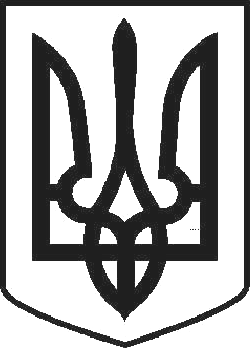 УКРАЇНАЧОРТКІВСЬКА  МІСЬКА  РАДА ТРИДЦЯТЬ СЬОМА СЕСІЯ СЬОМОГО СКЛИКАННЯРІШЕННЯвід   20 квітня 2018 року	№  1038м. ЧортківПро затвердження міської Програми по створенню належних умов центру обслуговування платників податків при Чортківській об’єднаній державній податковій інспекції Головного управління ДФС у Тернопільській області на 2018-2019 роки.З метою створення належних умов для роботи центру обслуговування платників податків в м. Чорткові, керуючись пунктом 22 частини 1 статті 26 Закону України "Про місцеве самоврядування в Україні", міська радаВИРІШИЛА:Затвердити міську Програму по створенню належних умов центру обслуговування платників податків при Чортківській об’єднаній державній податковій інспекції Головного управління ДФС у Тернопільській області на 2018-2019 роки згідно додатку.Фінансовому управлінню міської ради передбачити видатки в міському бюджеті на виконання заходів Програми.Копії рішення направити в фінансове управління міської ради та Чортківську об’єднану державну податкову інспекцію Головного управління ДФС у Тернопільській області.Контроль за організацію виконання рішення покласти на заступника міського голови з питань діяльності виконавчих органів міської ради Тимофія Р.М. та постійну комісію міської ради з питань дотримання законності, охорони громадського порядку та депутатської етики.Міський  голова	Володимир	ШМАТЬКО